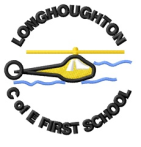 Longhoughton CofE First SchoolPrimary School Sport Premium Development Plan 2015 - 16This document will create a plan to help ensure that funds are targeted systematically to achieve maximum impact in school. We will target funds and monitor impact by: • enhancing the PE provision for children • setting a new standard in children’s activity levels • meeting the inclusion requirements and the value for money criteria which will be set by Ofsted. Excellence in Primary Physical Education programmeCosting Money available = £8162 Total outgoings to date – £6790£1372 – to be carried over in to 2016/17 financial year to honour outstanding commitmentsActivity/ResourcesAction/Delivery ProcessCostImpactAuditing of current provision and planning for high quality delivery of PE within the school day. PE Coordinator to look at planning for PE to ensure all aspects of PE are covered. None Well planned and balanced PE curriculum.Providing cover to release teachers for professional development in PE/school sport Staff to assist in the delivery of PE lessons by professional coaches. None Staff CPD from working with and alongside trained sports coaches. Ideas for games, organisation of activities and coaching methodologies.Providing cover release for PE Co-ordinator to organise school games events – School Games Day, Sport Relief, etc PE Co-ordinator to organise teams, activities and resources for school games events£720Sporting events extremely well organised. Children participate in well planned activities as individuals working within a team.Parents given the opportunity to see their children compete.Planned activities for Sport Relief allow the children to complete challenges for themselves and as part of a team.Money raised for charity.Events used as evidence for the Bronze Sports Mark awarded for 2015/16.Reward TrophiesMedals, stickers and certificates purchased for Sports Day and Sport Relief£100Children’s achievements celebrated.Hiring specialist PE teachers or qualified sports coaches to work alongside teachers when teaching PE PE coordinator to hire specialist coaches so the children experience a variety of high quality sporting activities Dance Teacher - £4000Cricket Coach KS2 – £300Football Coach KS2 – £300Rugby Coach KS2 - £300Rugby Coach KS1 - £300Ms Stewart continues to deliver outstanding quality teaching. Children are encouraged to express, collaborate and perform in front of others (including parents). Children in Year 3 have the opportunity to work with other schools on a theatre production. Running sport competitions, or increasing participation in the school games PE Coordinator to liaise with School Games organiser No cost Children given opportunities to take part in well planned competitions. Events used as evidence for the Bronze Sports Mark awarded for 2015/16.Providing places for pupils on after‐school sport clubs Gymnastics club, Football club, Cricket club No cost Wide range of extra-curricular sports available for children to participate in.Transportation to sports events Cover the cost of transporting children to various sporting events Coach hire: Dance Playhouse – £250Chance to Shine Cricket - £120Children given opportunities to take part in well planned competitions and events.Events used as evidence for the Bronze Sports Mark awarded for 2015/16.Support for swimming sessionTeaching Assistant support for swimming lessons£400Adequate supervision for swimming.